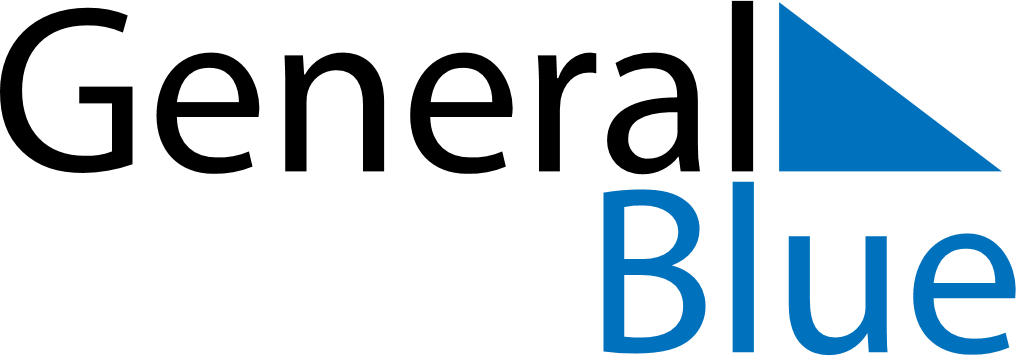 Weekly CalendarDecember 2, 2024 - December 8, 2024Weekly CalendarDecember 2, 2024 - December 8, 2024Weekly CalendarDecember 2, 2024 - December 8, 2024Weekly CalendarDecember 2, 2024 - December 8, 2024Weekly CalendarDecember 2, 2024 - December 8, 2024Weekly CalendarDecember 2, 2024 - December 8, 2024MondayDec 02TuesdayDec 03TuesdayDec 03WednesdayDec 04ThursdayDec 05FridayDec 06SaturdayDec 07SundayDec 086 AM7 AM8 AM9 AM10 AM11 AM12 PM1 PM2 PM3 PM4 PM5 PM6 PM